TěžištěPracovní list je určen pro studenty 2. stupně základních škol a jeho cílem je seznámit se s těžištěm.Závažné těžiště_____________________________________________________Která síla má působiště v těžišti?…………………………………………………………………………………………………………………………………………………………………………………………………………………………Proč korková zátka s vidličkami nespadne do skleničky ani po zapálení sirky?…………………………………………………………………………………………………………………………………………………………………………………………………………………………………………………………………………………………………………………………………………………………………………………………………………………………………………………………………………Co je to těžnice?Těžnice je synonymum pro těžiště.Těžnice jsou úsečky, které se protínají v těžišti tělesa. Těžnice je spojnice dvou libovolných bodů uvnitř tělesa.Určete těžiště nakreslených objektů: 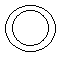 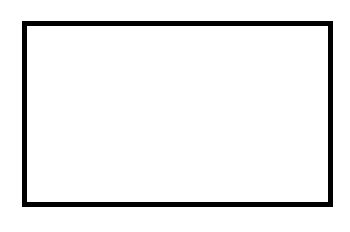 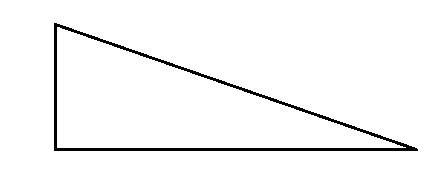 Co jsem se touto aktivitou naučil(a):………………………………………………………………………………………………………………………………………………………………………………………………………………………………………………………………………………………………………………………………………………………………………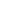 